________________________________________________________________________________________________                 Organigramme Général 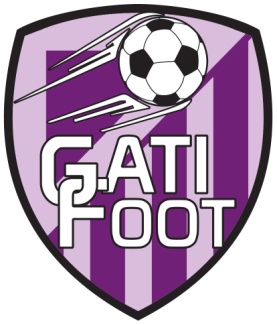 Saison 2022-2023_________________________________________________________________________________________________